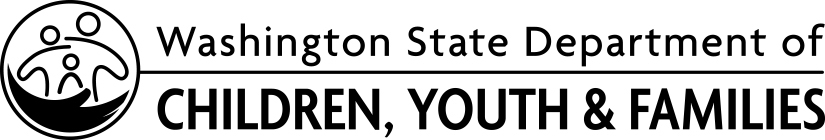 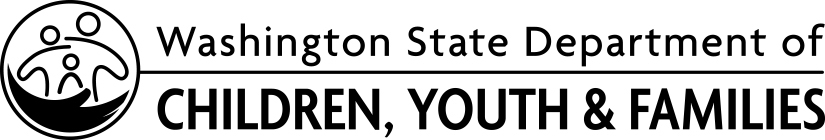 INSPECTION TYPE       School Age Abbreviated ChecklistVISIT DATE       I. PROVIDER INFORMATIONI. PROVIDER INFORMATIONI. PROVIDER INFORMATIONI. PROVIDER INFORMATIONI. PROVIDER INFORMATIONI. PROVIDER INFORMATIONI. PROVIDER INFORMATIONI. PROVIDER INFORMATIONI. PROVIDER INFORMATIONI. PROVIDER INFORMATIONI. PROVIDER INFORMATIONI. PROVIDER INFORMATIONI. PROVIDER INFORMATIONPROVIDER NAMEPROVIDER NAMEPROVIDER NAMEPROVIDER NAMEPROVIDER NAMEPROVIDER NAMEPROVIDER IDPROVIDER IDPROVIDER IDISSUE DATEISSUE DATEISSUE DATEISSUE DATEDOING BUSINESS ASDOING BUSINESS ASDOING BUSINESS ASDOING BUSINESS ASDOING BUSINESS ASDOING BUSINESS ASANNIVERSARY  DATEANNIVERSARY  DATEANNIVERSARY  DATEEXPIRATION  DATEEXPIRATION  DATEEXPIRATION  DATEEXPIRATION  DATEFACILITY TYPEFACILITY TYPETELEPHONE NUMBERTELEPHONE NUMBERTELEPHONE NUMBERTELEPHONE NUMBEREMAIL ADDRESSEMAIL ADDRESSEMAIL ADDRESSEMAIL ADDRESSEMAIL ADDRESSEMAIL ADDRESSEMAIL ADDRESSFACILITY ADDRESSFACILITY ADDRESSFACILITY ADDRESSFACILITY ADDRESSCITYCITYCITYCITYCITYCITYSTATESTATEZIP CODEPRIMARY CONTACT PERSONPRIMARY CONTACT PERSONPRIMARY CONTACT PERSONPRIMARY CONTACT PERSONPRIMARY CONTACT PERSONPRIMARY CONTACT PERSONPRIMARY CONTACT PERSONCAPACITYCAPACITYCAPACITYCAPACITYLICENSING TYPELICENSING TYPELICENSE STATUSREFERRAL STATUSREFERRAL STATUSREFERRAL STATUSREFERRAL STATUSREFERRAL STATUSREFERRAL STATUSAGE RANGEFrom:                       To:       AGE RANGEFrom:                       To:       AGE RANGEFrom:                       To:       AGE RANGEFrom:                       To:       AGE RANGEFrom:                       To:       AGE RANGEFrom:                       To:       II. WORKER ASSIGNMENTII. WORKER ASSIGNMENTII. WORKER ASSIGNMENTII. WORKER ASSIGNMENTII. WORKER ASSIGNMENTII. WORKER ASSIGNMENTII. WORKER ASSIGNMENTII. WORKER ASSIGNMENTII. WORKER ASSIGNMENTII. WORKER ASSIGNMENTII. WORKER ASSIGNMENTII. WORKER ASSIGNMENTII. WORKER ASSIGNMENTLICENSORLICENSORLICENSOREMAIL ADDRESSEMAIL ADDRESSEMAIL ADDRESSEMAIL ADDRESSEMAIL ADDRESSTELEPHONE NUMBERTELEPHONE NUMBERTELEPHONE NUMBERTELEPHONE NUMBERTELEPHONE NUMBERLICENSING SUPERVISORLICENSING SUPERVISORLICENSING SUPERVISOREMAIL ADDRESSEMAIL ADDRESSEMAIL ADDRESSEMAIL ADDRESSEMAIL ADDRESSTELEPHONE NUMBERTELEPHONE NUMBERTELEPHONE NUMBERTELEPHONE NUMBERTELEPHONE NUMBERIII. HOURS OF OPERATIONIII. HOURS OF OPERATIONIII. HOURS OF OPERATIONIII. HOURS OF OPERATIONIII. HOURS OF OPERATIONIII. HOURS OF OPERATIONIII. HOURS OF OPERATIONIII. HOURS OF OPERATIONIII. HOURS OF OPERATIONIII. HOURS OF OPERATIONIII. HOURS OF OPERATIONIII. HOURS OF OPERATIONIII. HOURS OF OPERATIONDAYS OF OPERATION Mon    Tue    Wed    Thu    Fri    Sat    SunDAYS OF OPERATION Mon    Tue    Wed    Thu    Fri    Sat    SunDAYS OF OPERATION Mon    Tue    Wed    Thu    Fri    Sat    SunDAYS OF OPERATION Mon    Tue    Wed    Thu    Fri    Sat    SunDAYS OF OPERATION Mon    Tue    Wed    Thu    Fri    Sat    SunHOURS OF OPERATION      a.m.      through            p.m.   HOURS OF OPERATION      a.m.      through            p.m.   HOURS OF OPERATION      a.m.      through            p.m.   HOURS OF OPERATION      a.m.      through            p.m.   HOURS OF OPERATION      a.m.      through            p.m.   HOURS OF OPERATION      a.m.      through            p.m.   HOURS OF OPERATION      a.m.      through            p.m.   HOURS OF OPERATION      a.m.      through            p.m.   Fiene IndicatorsFiene IndicatorsFiene IndicatorsFiene IndicatorsCodes: C = Compliance   D =  Discussed   N = Non Compliance   NA = Not Applicable   Codes: C = Compliance   D =  Discussed   N = Non Compliance   NA = Not Applicable   Codes: C = Compliance   D =  Discussed   N = Non Compliance   NA = Not Applicable   Codes: C = Compliance   D =  Discussed   N = Non Compliance   NA = Not Applicable   SectionRequirementRequirementCode5725GroupsMust have clearly defined licensed space for each group5725GroupsGroup size must not exceed 30 children 5725GroupsQualified staff must supervise each group5725GroupsTotal number of children does not exceed capacity of the space5750Supervising children Provide required staffing levels, staff to child ratios, and supervision for the number of children in attendance5750Supervising children Program staff must be aware of what children are doing, available and able to promptly assist or redirect5750Supervising children Electronic communication or surveillance device must not replace direct supervision  5750Supervising children Program staff must be within sight or hearing of the children 6050Guidance and disciplineGuidance and discipline must be consistent, fair and positive 6050Guidance and disciplineOnly the licensee or trained staff may discipline a child 6050Guidance and disciplineMust have a written guidance and discipline policyFire and Emergency Preparedness Codes:  C = Compliance   D = Discussed   N = Non Compliance   NA = Not Applicable   Codes:  C = Compliance   D = Discussed   N = Non Compliance   NA = Not Applicable   Codes:  C = Compliance   D = Discussed   N = Non Compliance   NA = Not Applicable   SectionRequirementCode2875Fire, disaster training for staff and volunteersTraining is provided and documentation is on fileHealthHealthHealthHealthCodes:  C = Compliance   D = Discussed   N = Non Compliance   NA = Not Applicable   Codes:  C = Compliance   D = Discussed   N = Non Compliance   NA = Not Applicable   Codes:  C = Compliance   D = Discussed   N = Non Compliance   NA = Not Applicable   Codes:  C = Compliance   D = Discussed   N = Non Compliance   NA = Not Applicable   SectionRequirementRequirementCode3325Medication storageAll medications are stored correctly3375Medication permissionMedication permissions and required documentation are on file3625Handwashing procedureStaff must follow and teach children proper handwashing procedures4075First-aid kitFirst aid kit in licensed space, on off-site trips & in vehicle when transporting children4075First-aid kitFirst aid kits are complete4100Poisons, chemicals and other substancesStored inaccessible to the children 4100Poisons, chemicals and other substancesMaterial safety data sheet is kept on site3925Cleaning, sanitizing and disinfecting licensed spaceEquipment & environment cleaned, sanitized or disinfected as requiredIndoorIndoorIndoorIndoorCodes:  C = Compliance   D = Discussed   N = Non Compliance   NA = Not Applicable   Codes:  C = Compliance   D = Discussed   N = Non Compliance   NA = Not Applicable   Codes:  C = Compliance   D = Discussed   N = Non Compliance   NA = Not Applicable   Codes:  C = Compliance   D = Discussed   N = Non Compliance   NA = Not Applicable   SectionRequirementRequirementCode4200Toys, equipment, and recalled itemsEquipment, toys or other items in good and safe working condition 4200Toys, equipment, and recalled itemsRecalled items have been removed4300Window coveringsWindow covering requirements are followed – if applicableOutdoorOutdoorOutdoorOutdoorCodes:  C = Compliance   D = Discussed   N = Non Compliance   NA = Not Applicable   Codes:  C = Compliance   D = Discussed   N = Non Compliance   NA = Not Applicable   Codes:  C = Compliance   D = Discussed   N = Non Compliance   NA = Not Applicable   Codes:  C = Compliance   D = Discussed   N = Non Compliance   NA = Not Applicable   SectionRequirementRequirementCode5000Play equipmentPlay equipment is developmentally appropriate, in safe condition and inspected at least weekly for hazards; unsafe equipment is repaired immediately or made inaccessible until repaired – if applicable5125Outdoor areas and daily physical activitiesArea promotes a variety of age and developmentally appropriate active play for the children – if applicable5125Outdoor areas and daily physical activitiesAt least 20 minutes for every 3 hrs. unless conditions pose a health and safety risk to the children  Nurture and GuidanceNurture and GuidanceNurture and GuidanceNurture and GuidanceCodes:  C = Compliance   D = Discussed   N = Non Compliance   NA = Not Applicable   Codes:  C = Compliance   D = Discussed   N = Non Compliance   NA = Not Applicable   Codes:  C = Compliance   D = Discussed   N = Non Compliance   NA = Not Applicable   Codes:  C = Compliance   D = Discussed   N = Non Compliance   NA = Not Applicable   SectionRequirementRequirementCode6275Abuse and neglect--Protection and trainingProgram staff must report suspected or actual abuse or neglect and must be trained on mandatory reporting requirements as defined in RCW 26.44.020; and RCW 26.44.030ProgramProgramProgramProgramCodes:  C = Compliance   D = Discussed   N = Non Compliance   NA = Not Applicable   Codes:  C = Compliance   D = Discussed   N = Non Compliance   NA = Not Applicable   Codes:  C = Compliance   D = Discussed   N = Non Compliance   NA = Not Applicable   Codes:  C = Compliance   D = Discussed   N = Non Compliance   NA = Not Applicable   SectionRequirementRequirementCode6575Activities to promote child growth and developmentMust provide daily activities that support each child's developmental stage8. Staff records8. Staff records8. Staff records8. Staff records8. Staff records8. Staff records8. Staff records8. Staff records8. Staff records8. Staff records8. Staff records8. Staff recordsDELOrientationProgramOrientation BackgroundCheckTB TestHIV/AIDSBBPtrainingCPRFirst aidFood worker’s cardSTARS TrainingSTARS TrainingDELOrientationProgramOrientation BackgroundCheckTB TestHIV/AIDSBBPtrainingCPRFirst aidFood worker’s cardBasic10HrsSection11255800120017501850185018251825767517751800Staff NameDate ExpiredDate ExpiredDate ExpiredDate ExpiredDate ExpiredDate ExpiredDate ExpiredDate ExpiredDate ExpiredDate ExpiredDate ExpiredDate ExpiredDate ExpiredDate ExpiredDate ExpiredDate ExpiredDate ExpiredDate ExpiredDate ExpiredDate ExpiredDate ExpiredDate ExpiredDate ExpiredDate Expired9. Staff Qualifications9. Staff Qualifications9. Staff Qualifications9. Staff QualificationsCodes: C = Compliance   D = Discussed   N = Non Compliance   NA = Not Applicable   Codes: C = Compliance   D = Discussed   N = Non Compliance   NA = Not Applicable   Codes: C = Compliance   D = Discussed   N = Non Compliance   NA = Not Applicable   Codes: C = Compliance   D = Discussed   N = Non Compliance   NA = Not Applicable   SectionRequirementRequirementCode1710Program DirectorMeets requirements and qualifications1715Site CoordinatorMeets requirements and qualifications1720Lead TeachersMeet requirements and qualifications1730Program assistantsMeet requirements and qualifications1735VolunteersMeet requirements and qualifications10. Children’s Records10. Children’s Records10. Children’s Records10. Children’s Records10. Children’s Records10. Children’s Records10. Children’s Records10. Children’s Records10. Children’s RecordsEnrollment applicationImmunizations or exemptionHealth historyPersons authorized to pick up childEmergency contactParent/ guardian informationMedical provider or written planDental provider or written planSection20503250-3300205020502050205020502050Child NumberChild #1Child #2Child #3Child #4Child #5Child #6 11. Records    11. Records    11. Records    11. Records   Codes: C = Compliance   D = Discussed   N = Non Compliance   NA = Not Applicable   Codes: C = Compliance   D = Discussed   N = Non Compliance   NA = Not Applicable   Codes: C = Compliance   D = Discussed   N = Non Compliance   NA = Not Applicable   Codes: C = Compliance   D = Discussed   N = Non Compliance   NA = Not Applicable   SectionRequirementRequirementCode2050Child records--ContentsMeets requirements 2000Recordkeeping--Records available to the department  Must keep all required records for a minimum of 5 years and current records kept in licensed space.2025Child records--ConfidentialityChildren’s records are maintained in a confidential manner2075Staff records Completed staff files2125Child attendance records--Staff to child ratio records  Daily attendance records kept for each child with required signature12. Summary, Comments and Recommendations:13. Signatures:13. Signatures:Compliance Agreement:     Yes         NoDate:Licensee Signature: Date: Licensor Signature:Date: Health Specialist Signature:  Date: 